ФотосинтезФотосинтез- это процесс образования органических веществ из углекислого газа и воды на свету при участии фотосинтетических пигментов:6СО2 + 6Н2О свет                С6Н12О6 + 6 О2	хлорофиллФотосинтетические пигменты -  органические вещества, способные поглощать энергию светаКлассы фотосинтетических пигментов      ФотосинтезА) СВЕТОВАЯ ФАЗА: Фотосинтетические единицы (группы фотосинтетических пигментов -хлорофиллов и каратиноидов) образуют светособирательную систему (антенный комплекс),которая функционирует наподобие воронки (собирает фотоны и переносит их энергию в реакционный центр с молекулой-ловушкой (хлорофиллом а))Совокупность фотосинтетической единицы и ферментов, обеспечивающих транспорт электронов, называется  фотосистемой: фотосистема I ( c молекулой-ловушкой, максимум поглощения света с длиной волны 680нм) фотосистема II (максимум поглощения в области 700нм.) Фотосистема = светособирающая система (антенный комплекс)+ реакционный центр (хлорофилл а)+ ферменты- переносчики электронов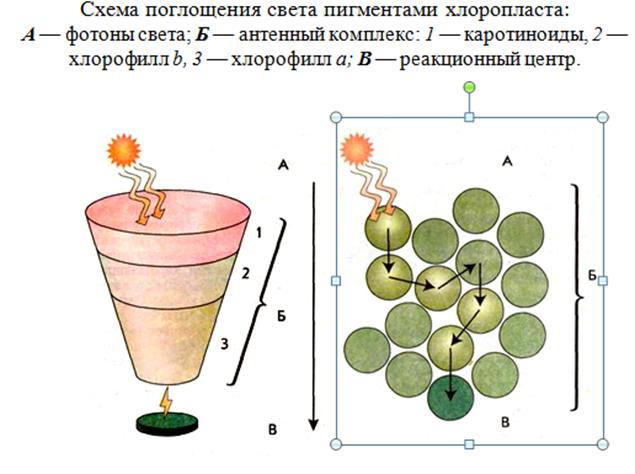 Квант солнечного света попадает на молекулы-ловушки хлорофилла а, приводит их в возбужденное состояние, хлорофилл отдает электроны переносчикам. Обе фотосистемы в данном процессе работают согласованно.Фотосистема I. Возбужденная молекула хлорофилла а отдает электрон и по системе переносчиков этот электрон попадает на внешнюю сторону тилакоида (обращенную в строму). Фотосистема II. Возбужденная молекула хлорофилла а отдает электрон, который по системе переносчиков электрон переходит в фотосистему I и восстанавливает молекулу хлорофилла, которая  возвращается в исходное состояние. Для восстановления хлорофилла а фотосистемы II используются электроны, получаемые при разложении воды:2Н2О=О2+4 ế +4Н+  (фотолиз воды- расщепление молекул воды в тилакоидах хлоропластов с образованием кислорода, электронов и протонов)ế водорода направляются к молекуле хлорофилла, заменяя ушедшие электроныН+ накапливаются на внутренней стороне мембраны граны, формируя положительный потенциалО2 уходит в гиалоплазму, а затем в  атмосферуПри достижении определенной разности потенциалов протоны проходят через канал фермента АТФ-синтетазы и попадают на  наружную сторону мембраныПри этом они отдают энергию, которая используется для синтеза АТФ из АДФ и остатка ортофосфорной кислотыНа наружной стороне мембраны Н+ соединяются с ế хлорофилла, образуя атомы Н, которые соединяются с НАДФ, образуя НАДФ*Н+Н+:НАДФ+ +2 ế +2Н+ = НАДФ*Н+Н+Итого, в световой фазе фотосинтеза образуется:1)  АТФ;                         используются в темновой фазе фотосинтеза2) НАДФ *Н + Н+;3) О2–побочный продукт фотосинтеза уходит в атмосферу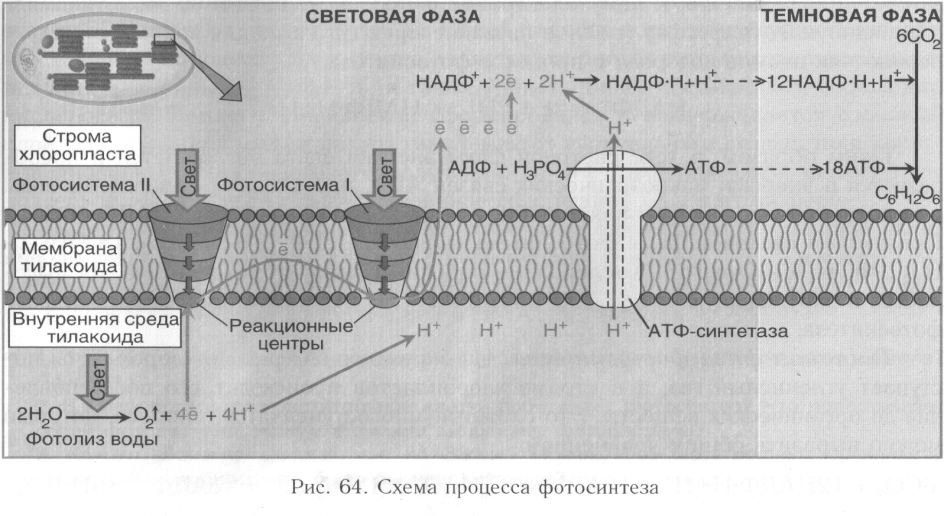 Б) ТЕМНОВАЯ  ФАЗАПроисходит в строме хлоропласта и не требует света. Во время этой фазы фотосинтеза идет восстановление «СО2» до «С6Н12О6» - это С3 –путь или цикл Кальвина. Общее уравнение этого многоступенчатого процесса выражается уравнением:6СО2+ 12НАДФ*Н+Н+ +18 АТФ= С6Н12О6  + 12 НАДФ+ +18 АДФ + 18 Н3РО4Факторы, влияющие на фотосинтез: 1.интенсивность падающего света; 2.наличие влаги; 3.наличие минеральных веществ; 4.температура; 5.концентрация СО2 и др.Значение фотосинтеза: 1. источник первичного органического вещества;2. источник свободного кислорода;3. регулирует содержание СО2 в атмосфере.В изучение фотосинтеза внесли вклад ученые: К.А.Тимирязев(русский), М.Кальвин(американский), М.Д.Хетч и К.Р.Слэк(австралийские), Т.Н.Годнев и А.А.Шлык(белорусские).Хлорофиллы КаротиноидыФикобилиныВсе хлорофиллы поглощают красный и синий свет, а зеленый они отражают.Основной пигмент у растений и водорослей, цианобактерий -  хлорофилл аДополнительные пигменты:хлорофилл в (растения, зеленые водоросли)хлорофилл с (бурые и диатомовые водоросли)хлорофилл d (красные водоросли)пигменты желтого, оранжевого и красного цветов, поглощают сине-фиолетовой свет и передают хлорофиллам(в хлоропластах, хромопластах)Пигменты красной или синей окраски, поглощают зеленый, синий и фиолетовый свет (у красных водорослей и цианобактерий)Световая фазаСветовая фазаТемновая фазаТемновая фазаГде протекаетГде протекаетНа мембранах тилакоидовВ строме хлоропластовУсловияУсловияТолько на светуБез непосредственного поглощения светаРезультатыРезультатыПреобразование солнечной энергии в энергию макроэргических связей АТФобразование НАДФ*Н+Н+побочный продукт фотосинтеза О2Восстановление «СО2»до уровня органических веществ (С6Н12О6), Энергия макроэргических связей АТФ преобразуется в химическую энергию органических веществ